	Liste des fournitures    CM2   2020 / 2021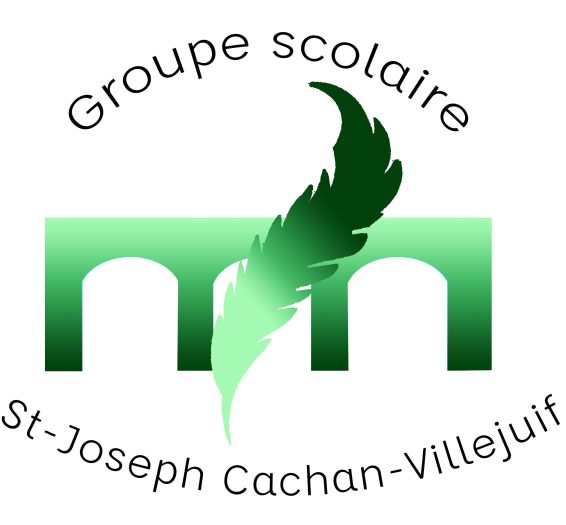 1 Trousse avec :2 stylos bleus, noirs, verts, rouges2 crayons HBUn taille crayon avec réservoirUne gommeUne paire de ciseaux 13 cmDeux surligneurs fluoUn compas de bonne qualité avec crayonUn stylo plume (recommandé)Pas de typex1 Trousse avec :12 feutres pointes fines12 crayons de couleur Autres fournituresUne calculatrice (très simple)2 cahiers de TP 24x32 grand carreaux séyes  couverture intégrée transparente2 pochettes cartonnées avec élastiques5 grands cahiers grands carreaux séyes sans spirales, 24X 32, 96 pagesavec couverture intégrée : 1 rouge, 1 bleu, 1 jaune, 1 vert, 1 blanc transparent4 petits cahiers 17X22 96p, grands carreaux seyes, avec couverture intégrée : 1 noir (ou gris) 1 violet, 1 rouge.2 cahiers de brouillon 17X22100 feuilles perforées, copies simples, grands carreaux seyes, 21X29,7Une équerre Une règle graduée de 30 cmUne ardoise et l’effaceur, une pochette de 8 feutres à ardoise6 bâtons de colle2 lutins 120 vues Une pochette de canson blancUne pochette de canson couleurs vivesAutres fournitures1 dictionnaire qui servira aussi pour la 6ème (recommandé)Une clé USB Un paquet d’étiquettes3 boîtes de mouchoirsEPS : prévoir un jogging et une paire de basketsN’HESITEZ PAS A REPRENDRE LE MATERIEL DE L’ANNEE DERNIERE, S’IL EST EN BON ETAT !TOUT LE MATERIEL DE BONNE QUALITE (PAS DE GADGET) DOIT ETRE MARQUE AU PRENOM DE L’ENFANT.PREVOIR DE QUOI RECOUVRIR LES LIVRES SCOLAIRES QUI SERONT PRÊTES. Attention : une somme peut être facturée en fin d’année si les livres n’ont pas été recouverts.Un agenda, un carnet de liaison personnalisé et  le fichier de pastorale ont été commandés pour tous les élèves du CE1 au CM2. Ils seront facturés ainsi que quelques romans s’il y a lieu.Les cartables à roulettes ne sont pas autorisés, étant lourds, pas solides et dangereux.Les enseignants de CM2Ecole primaire    2  ter rue de la Citadelle           94230 CACHAN tel 01 49 69 11 22             mail : ecole.st94@wanadoo.fr